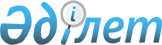 Об утверждении Правил оказания государственной услуги "Регистрация деклараций промышленной безопасности опасного производственного объекта"Приказ и.о. Министра индустрии и инфраструктурного развития Республики Казахстан от 6 апреля 2020 года № 187. Зарегистрирован в Министерстве юстиции Республики Казахстан 8 апреля 2020 года № 20338.
      В соответствии с подпунктом 1) статьи 10 Закона Республики Казахстан "О государственных услугах" ПРИКАЗЫВАЮ:
      Сноска. Преамбула - в редакции приказа Министра по чрезвычайным ситуациям РК от 24.05.2022 № 170 (вводится в действие по истечении шестидесяти календарных дней после дня его первого официального опубликования).


      1. Утвердить прилагаемые Правила оказания государственной услуги "Регистрация деклараций промышленной безопасности опасного производственного объекта".
      2. Комитету индустриального развития и промышленной безопасности Министерства индустрии и инфраструктурного развития Республики Казахстан в установленном законодательством порядке обеспечить:
      1) государственную регистрацию настоящего приказа в Министерстве юстиции Республики Казахстан;
      2) размещение настоящего приказа на интернет-ресурсе Министерства индустрии и инфраструктурного развития Республики Казахстан.
      3. Контроль за исполнением настоящего приказа возложить на курирующего вице-министра индустрии и инфраструктурного развития Республики Казахстан.
      4. Настоящий приказ вводится в действие по истечении двадцати одного календарного дня после дня его первого официального опубликования.
      "СОГЛАСОВАН"Министерство цифрового развития,инноваций и аэрокосмическойпромышленностиРеспублики Казахстан Правила оказания государственной услуги "Регистрация деклараций промышленной безопасности опасного производственного объекта" Глава 1. Общие положения
      1. Настоящие Правила оказания государственной услуги "Регистрация деклараций промышленной безопасности опасного производственного объекта" (далее – Правила) разработаны в соответствии с подпунктом 1) статьи 10 Закона Республики Казахстан "О государственных услугах" (далее – Закон) и определяют порядок регистрации деклараций промышленной безопасности опасного производственного объекта.
      Сноска. Пункт 1 - в редакции приказа Министра по чрезвычайным ситуациям РК от 24.05.2022 № 170 (вводится в действие по истечении шестидесяти календарных дней после дня его первого официального опубликования).


      2. Государственная услуга "Регистрация деклараций промышленной безопасности опасного производственного объекта" (далее – государственная услуга), оказывается Комитетом промышленной безопасности Министерства по чрезвычайным ситуациям Республики Казахстан (далее – услугодатель) согласно настоящих Правил.
      Сноска. Пункт 2 - в редакции приказа Министра по чрезвычайным ситуациям РК от 02.06.2021 № 256 (вводится в действие по истечении шестидесяти календарных дней после дня его первого официального опубликования).


      3. Декларация промышленной безопасности опасного производственного разрабатывается в соответствии с Правилами, определяющими критерии отнесения опасных производственных объектов к декларируемым, и Правилами разработки декларации промышленной безопасности опасного производственного объекта, утвержденными приказом Министра по инвестициям и развитию Республики Казахстан от 30 декабря 2014 года № 341 (зарегистрирован в Реестре государственной регистрации нормативных правовых актов за № 10257). Глава 2. Порядок оказания государственной услуги
      4. Для получения государственной услуги юридические или физические лица (далее – услугополучатель) направляют услугодателю посредством веб-портала "электронного правительства" www.egov.kz (далее – портал):
      1) заявка;
      2) электронная копия декларации промышленной безопасности опасного производственного объекта.
      Перечень основных требований к оказанию государственной услуги, включающий характеристики процесса, форму, содержание и результат оказания, а также иные сведения с учетом особенностей предоставления государственной услуги изложены согласно приложению 1 к настоящим Правилам в форме стандарта государственной услуги.
      При подаче услугополучателем всех необходимых документов посредством портала – в "личном кабинете" услугополучателя отображается статус о принятии запроса для оказания государственной услуги с указанием даты получения результата государственной услуги.
      Ответственность за достоверность представленных документов и сведений, содержащихся в них, несет услугополучатель.
      Общий срок оказания государственной услуги составляет 5 (пять) рабочих дней.
      Сноска. Пункт 4 с изменением, внесенным приказом Министра по чрезвычайным ситуациям РК от 02.06.2021 № 256 (вводится в действие по истечении шестидесяти календарных дней после дня его первого официального опубликования).


      5. Работник канцелярии услугодателя осуществляет прием и регистрацию документов в день их поступления и направляет руководителю услугодателя, которым назначается ответственный исполнитель.
      В случае обращения услугополучателя после окончания рабочего времени, в выходные и праздничные дни согласно трудовому законодательству Республики Казахстан, прием заявления и выдача результата оказания государственной услуги осуществляется следующим рабочим днем.
      6. Ответственный исполнитель в течение двух рабочих дней проверяет полноту представленных документов, указанных в приложении 1 к настоящим Правилам, и в случае установления факта неполноты представленных документов готовит мотивированный отказ по форме, согласно приложению 2 к настоящим Правилам, подписанный электронно-цифровой подписью (далее – ЭЦП) руководителя услугодателя либо лица его замещающего, и направляет его через портал в форме электронного документа в личный кабинет услугополучателя.
      Сведения о государственной регистрации (перерегистрации) юридического лица, услугодатель получает из соответствующих государственных информационных систем через шлюз "электронного правительства".
      В случае представления услугополучателем полного пакета документов, указанных в приложении 1 к настоящим Правилам, услугодатель в течение 2 (двух) рабочих дней проверяет документы на соответствие требованиям Закона Республики Казахстан от 11 апреля 2014 года "О гражданской защите", постановления Правительства Республики Казахстан 31 июля 2014 года № 864 "Об утверждении критериев отнесения опасных производственных объектов к декларируемым", приказа Министра по инвестициям и развитию Республики Казахстан от 30 декабря 2014 года № 341 "Об утверждении Правил, определяющих критерии отнесения опасных производственных объектов к декларируемым, и Правил разработки декларации промышленной безопасности опасного производственного объекта" (зарегистрирован в Реестре государственной регистрации нормативных правовых актах № 10257), и в течение одного рабочего дня осуществляет регистрацию декларации промышленной безопасности с присвоением регистрационного шифра либо готовит мотивированный отказ по форме согласно приложениям 2 или 3 к настоящим Правилам, подписанный ЭЦП руководителя услугодателя либо лица его замещающего, и направляет его через портал в форме электронного документа в личный кабинет услугополучателя.
      Основания для отказа в оказании государственной услуги, установленные законодательством Республики Казахстан, изложены в приложении 1 к настоящим Правилам.
      6-1. При выявлении оснований для отказа в оказании государственной услуги в соответствии со статьей 73 Административного процедурно-процессуального кодекса Республики Казахстан, услугодатель уведомляет услугополучателя о предварительном решении об отказе в оказании государственной услуги, а также времени и месте (способе) проведения заслушивания для возможности выразить услугополучателю позицию по предварительному решению.
      Уведомление о заслушивании направляется не менее чем за 3 (три) рабочих дня до завершения срока оказания государственной услуги.
      Заслушивание проводится не позднее 2 (двух) рабочих дней со дня уведомления. По результатам заслушивания услугодатель выдает Свидетельство либо мотивированный ответ об отказе в оказании государственной услуги.
      Сноска. Правила дополнены пунктом 6-1 в соответствии с приказом Министра по чрезвычайным ситуациям РК от 24.05.2022 № 170 (вводится в действие по истечении шестидесяти календарных дней после дня его первого официального опубликования).


      7. Услугодатель обеспечивает внесение данных о стадии оказания государственной услуги в информационную систему мониторинга оказания государственных услуг в порядке, установленном уполномоченным органом в сфере информатизации.
      При оказании государственной услуги посредством государственной информационной системы разрешений и уведомлений данные о стадии оказания государственной услуги поступают в автоматическом режиме в информационную систему мониторинга оказания государственных услуг.
      8. В случае сбоя информационной системы, содержащей необходимые сведения для оказания государственной услуги, услугодатель в течение 1 рабочего дня уведомляет оператора информационно-коммуникационной инфраструктуры "электронного правительства" (Оператор) посредством направления запроса в единую службу поддержки по электронной почте sd@nitec.kz с обязательным предоставлением информации по наименованию государственной услуги, номера и кода административного документа заявления (НИКАД), или уникальный идентификационный номер заявления (УИНЗ), номера и кода административного документа (НИКАД РД), или уникальный идентификационный номер разрешительного документа (УИНРД), индивидуальный идентификационный номер (ИИН), или бизнес-идентификационный номер (БИН) услугополучателя, с приложением пошаговых скриншотов с момента авторизации до момента возникновения ошибки с указанием точного времени ошибки. Глава 3. Порядок обжалования решений, действий (бездействия) услугодателя по вопросам оказания государственных услуг
      9. Рассмотрение жалобы по вопросам оказания государственных услуг производится вышестоящим административным органом, должностным лицом, уполномоченным органом по оценке и контролю за качеством оказания государственных услуг (далее – орган, рассматривающий жалобу).
      Жалоба подается услугодателю, должностному лицу, чье решение, действие (бездействие) обжалуются.
      Услугодатель, должностное лицо, чье решение, действие (бездействие) обжалуются, не позднее 3 (трех) рабочих дней со дня поступления жалобы направляют ее и административное дело в орган, рассматривающий жалобу.
      При этом услугодатель, должностное лицо, чье решение, действие (бездействие) обжалуются, вправе не направлять жалобу в орган, рассматривающий жалобу, если он в течение 3 (трех) рабочих дней примет благоприятное решение, совершит административное действие, полностью удовлетворяющие требованиям, указанным в жалобе.
      Сноска. Пункт 9 - в редакции приказа Министра по чрезвычайным ситуациям РК от 24.05.2022 № 170 (вводится в действие по истечении шестидесяти календарных дней после дня его первого официального опубликования).


      10. Жалоба услугополучателя, поступившая в адрес услугодателя, в соответствии с пунктом 2 статьи 25 Закона, подлежит рассмотрению в течение 5 (пяти) рабочих дней со дня ее регистрации.
      Жалоба услугополучателя, поступившая в адрес уполномоченного органа по оценке и контролю за качеством оказания государственных услуг, подлежит рассмотрению в течение 15 (пятнадцати) рабочих дней со дня ее регистрации.
      Сноска. Пункт 10 - в редакции приказа Министра по чрезвычайным ситуациям РК от 24.05.2022 № 170 (вводится в действие по истечении шестидесяти календарных дней после дня его первого официального опубликования).


      11. Срок рассмотрения жалобы услугодателем, уполномоченным органом по оценке и контролю за качеством оказания государственных услуг в соответствии с пунктом 4 статьи 25 Закона продлевается не более чем на 10 (десять) рабочих дней в случаях необходимости:
      1) проведения дополнительного изучения или проверки по жалобе либо проверки с выездом на место;
      2) получения дополнительной информации.
      В случае продления срока рассмотрения жалобы должностное лицо, наделенное полномочиями по рассмотрению жалоб, в течение трех рабочих дней с момента продления срока рассмотрения жалобы сообщает в письменной форме (при подаче жалобы на бумажном носителе) или электронной форме (при подаче жалобы в электронном виде) услугополучателю, подавшему жалобу, о продлении срока рассмотрения жалобы с указанием причин продления.
      Сноска. Пункт 11 с изменением, внесенным приказом Министра по чрезвычайным ситуациям РК от 02.06.2021 № 256 (вводится в действие по истечении шестидесяти календарных дней после дня его первого официального опубликования).


      12. Если иное не предусмотрено Законом, обжалование в суде допускается после обжалования в административном (досудебном) порядке в соответствии с пунктом 5 статьи 91 Административного процедурно-процессуального кодекса Республики Казахстан.
      Сноска. Пункт 12 - в редакции приказа Министра по чрезвычайным ситуациям РК от 24.05.2022 № 170 (вводится в действие по истечении шестидесяти календарных дней после дня его первого официального опубликования).


      Сноска. Приложение 1 с изменениями, внесенными приказами Министра по чрезвычайным ситуациям РК от 02.06.2021 № 256 (вводится в действие по истечении шестидесяти календарных дней после дня его первого официального опубликования); от 23.07.2021 № 356 (вводится в действие по истечении шестидесяти календарных дней после дня его первого официального опубликования). Оформление экспертного заключения о соответствии деклараций промышленной безопасности опасного производственного объекта
      Сноска. Приложение исключено приказом Министра по чрезвычайным ситуациям РК от 02.06.2021 № 256 (вводится в действие по истечении шестидесяти календарных дней после дня его первого официального опубликования).
      Сноска. Приложение 2 - в редакции приказа Министра по чрезвычайным ситуациям РК от 02.06.2021 № 256 (вводится в действие по истечении шестидесяти календарных дней после дня его первого официального опубликования).
      Сноска. Приложение 3 - в редакции приказа Министра по чрезвычайным ситуациям РК от 23.07.2021 № 356 (вводится в действие по истечении шестидесяти календарных дней после дня его первого официального опубликования).
					© 2012. РГП на ПХВ «Институт законодательства и правовой информации Республики Казахстан» Министерства юстиции Республики Казахстан
				
      Исполняющий обязанностиМинистра индустрии иинфраструктурного развитияРеспублики Казахстан 

К. Ускенбаев
Утверждены приказом
Министра индустрии и
инфраструктурного развития
Республики Казахстан
от 6 апреля 2020 года № 187Приложение 1
к Правилам оказания
государственной услуги
"Регистрация деклараций
промышленной безопасности
опасного производственного
объекта"
Стандарт государственной услуги "Регистрация деклараций промышленной безопасности опасного производственного объекта"
Стандарт государственной услуги "Регистрация деклараций промышленной безопасности опасного производственного объекта"
Стандарт государственной услуги "Регистрация деклараций промышленной безопасности опасного производственного объекта"
1
Наименование услугодателя
Комитет промышленной безопасности Министерства по чрезвычайным ситуациям Республики Казахстан (далее – услугодатель).
2
Способы предоставления государственной услуги 
Веб-портал "электронного правительства" www.egov.kz (далее – портал).
3
Срок оказания государственной услуги
5 (пять) рабочих дней
4
Форма оказания государственной услуги
Электронная (полностью автоматизированная)
5
Результат оказания государственной услуги
Регистрация декларации промышленной безопасности с присвоением регистрационного шифра либо мотивированный отказ по форме согласно приложениям 2 или 3.
Форма представления результата оказания государственной услуги: электронная.
Результат оказания государственной услуги направляется и хранится в "личном кабинете" услугополучателя в форме электронного документа, подписанный электронной цифровой подписью (далее – ЭЦП) руководителя услугодателя либо лица его замещающего.
6
Размер оплаты, взимаемой с услугополучателя при оказании государственной услуги, и способы ее взимания в случаях, предусмотренных законодательством Республики Казахстан
Бесплатно
7
График работы
1) услугодателя – с понедельника по пятницу, в соответствии с установленным графиком работы с 9.00 до 18.30 часов, за исключением выходных и праздничных дней, согласно Трудовому кодексу Республики Казахстан (далее – Кодекс) с перерывом на обед с 13.00 часов до 14.30 часов.
2) портала – круглосуточно, за исключением технических перерывов в связи с проведением ремонтных работ (при обращении услугополучателя после окончания рабочего времени, в выходные и праздничные дни согласно Кодексу, прием заявлений и выдача результатов оказания государственной услуги осуществляется следующим рабочим днем).
Адреса мест оказания государственной услуги размещены на:
1) интернет-ресурсе услугодателя;
2) портале www.egov.kz.
8
Перечень документов необходимых для оказания государственной услуги
1) заявка;
2) электронная копия декларации промышленной безопасности опасного производственного объекта.
9
Основания для отказа в оказании государственной услуги, установленные законодательством Республики Казахстан
1) установление недостоверности документов, представленных услугополучателем для получения государственной услуги, и (или) данных (сведений), содержащихся в них;
2) несоответствие услугополучателя и (или) представленных материалов, объектов, данных и сведений, необходимых для оказания государственной услуги, требованиям, установленным Законом Республики Казахстан "О гражданской защите", утвержденным приказом Министра по инвестициям и развитию Республики Казахстан от 30 декабря 2014 года № 341 "Об утверждении Правил, определяющих критерии отнесения опасных производственных объектов к декларируемым, и Правил разработки декларации промышленной безопасности опасного производственного объекта" (зарегистрирован в Реестре государственной регистрации нормативных правовых актах № 10257) и приказом Министра по чрезвычайным ситуациям Республики Казахстан от 26 мая 2021 года № 240 "Об утверждении критериев отнесения опасных производственных объектов к декларируемым" (зарегистрирован в Реестре государственной регистрации нормативных правовых актах № 22883);
3) в отношении услугополучателя имеется вступившее в законную силу решение (приговор) суда о запрещении деятельности или отдельных видов деятельности, требующих получения данной государственной услуги.
10
Иные требования с учетом особенностей оказания государственной услуги
Услугополучатель имеет возможность получения государственной услуги в электронной форме через портал при условии наличия ЭЦП.
Услугополучатель имеет возможность получения информации о порядке и статусе оказания государственной услуги в режиме удаленного доступа посредством "личного кабинета" портала, справочных служб услугодателя, а также Единого контакт-центра "1414", 8-800-080-7777.Приложение
к Стандарту государственной
услуги "Регистрация деклараций
безопасности опасного
производственного объекта"Приложение 2 к Правилам
оказания государственной услуги
"Регистрация деклараций
промышленной безопасности
опасного производственного объекта"форма
[Мемлекеттік органның атауы]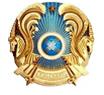 
[Наименование государственного органа]
[Мемлекеттік органның деректемелері]
[Реквизиты государственного органа]
Дата: [Дата выдачи]
[Наименование физического или юридического лица]
Номер: [Номер документа]
[Реквизиты физического или юридического лица (адрес, индивидуальный идентификационный номер/бизнес-идентификационный номер, телефон)]
МОТИВИРОВАННЫЙ ОТКАЗ
[Наименование государственного органа], рассмотрев Ваше заявление от [Дата заявления] года № [Номер заявления] сообщает следующее:
[Обоснование отказа]
МОТИВИРОВАННЫЙ ОТКАЗ
[Наименование государственного органа], рассмотрев Ваше заявление от [Дата заявления] года № [Номер заявления] сообщает следующее:
[Обоснование отказа]
МОТИВИРОВАННЫЙ ОТКАЗ
[Наименование государственного органа], рассмотрев Ваше заявление от [Дата заявления] года № [Номер заявления] сообщает следующее:
[Обоснование отказа]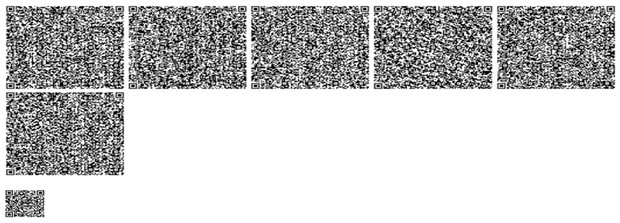 Приложение 3
к Правилам оказания
государственной услуги
"Регистрация деклараций
промышленной безопасности
опасного производственного объекта"форма
[Мемлекеттік органның атауы]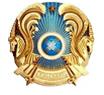 
[Наименование  государственного органа]
[Мемлекеттік органның деректемелері]
[Реквизиты государственного органа]
Номер: [Номер документа]
[Наименование физического или юридического лица]
Номер заявления: [Номер]
[Реквизиты физического или  юридического лица (адрес,  индивидуальный идентификационный  номер/бизнес-идентификационный номер, телефон)]
Дата выдачи: [Дата]
РЕГИСТРАЦИЯ ДЕКЛАРАЦИИ ПРОМЫШЛЕННОЙ БЕЗОПАСНОСТИ
[Наименование государственного органа], в соответствии со статьей 76 Закона Республики Казахстан "О гражданской защите" и Законом  Республики Казахстан "О разрешениях и уведомлениях" сообщает,  что Декларация промышленной безопасности [Наименование объекта]  зарегистрирована и ей присвоен шифр [Шифр].
РЕГИСТРАЦИЯ ДЕКЛАРАЦИИ ПРОМЫШЛЕННОЙ БЕЗОПАСНОСТИ
[Наименование государственного органа], в соответствии со статьей 76 Закона Республики Казахстан "О гражданской защите" и Законом  Республики Казахстан "О разрешениях и уведомлениях" сообщает,  что Декларация промышленной безопасности [Наименование объекта]  зарегистрирована и ей присвоен шифр [Шифр].
РЕГИСТРАЦИЯ ДЕКЛАРАЦИИ ПРОМЫШЛЕННОЙ БЕЗОПАСНОСТИ
[Наименование государственного органа], в соответствии со статьей 76 Закона Республики Казахстан "О гражданской защите" и Законом  Республики Казахстан "О разрешениях и уведомлениях" сообщает,  что Декларация промышленной безопасности [Наименование объекта]  зарегистрирована и ей присвоен шифр [Шифр].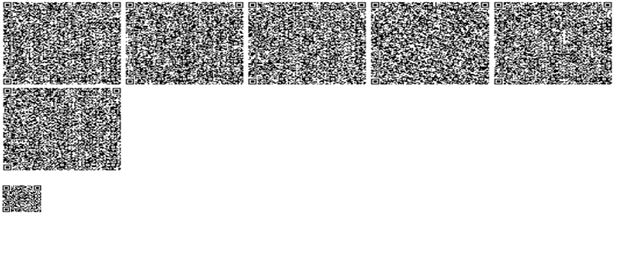 